О внесении изменений в сведения о Верхнепышминской городской  организации Профсоюза, содержащиеся в ЕГРЮЛ          Рассмотрев  и обсудив вопрос о внесении изменений в сведения о Верхнепышминской городской  организации Профсоюза, содержащиеся в Едином государственном реестре юридических лиц (изменение наименования, местонахождения, адреса юридического лица),   комитет Верхнепышминской городской организации Профсоюза ПОСТАНОВИЛ:1. Изменить наименование организации «Верхнепышминская городская организация Профсоюза работников народного образования и науки Российской Федерации» на полное наименование «Верхнепышминская городская  организация Профессионального союза работников народного образования и науки Российской Федерации».2. Утвердить сокращённое наименование организации: «Верхнепышминская  городская организация Общероссийского Профсоюза образования».3. Изменить адрес Верхнепышминской организации Профсоюза работников народного образования и науки Российской Федерации в пределах места нахождения юридического лица с адреса: Свердловская область, г. Верхняя Пышма, ул. Красноармейская, д. 13, офис 85_на  адрес: Свердловская область, г. Верхняя Пышма, ул. Машиностраителей, здание. 6, офис 115.4. Поручить председателю организации Профсоюза осуществить государственную регистрацию принятых изменений в Едином государственном реестре юридических лиц в Главном управлении Министерства юстиции Российской Федерации по Свердловской области.Председатель Верхнепышминской  городской организацииОбщероссийского Профсоюза образования                                          Т. Н. Дмитриева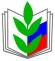 ПРОФСОЮЗ РАБОТНИКОВ НАРОДНОГО ОБРАЗОВАНИЯ И НАУКИ РОССИЙСКОЙ ФЕДЕРАЦИИ(ОБЩЕРОССИЙСКИЙ ПРОФСОЮЗ ОБРАЗОВАНИЯ)                        ВЕРХНЕПЫШМИНСКАЯ ГОРОДСКАЯ ОРГАНИЗАЦИЯ ПРОФСОЮЗА                                        III ПЛЕНАРНОЕ ЗАСЕДАНИЕ                                    КОМИТЕТА ГОРОДСКОЙ ОРГАНИЗАЦИИ                                                               ПОСТАНОВЛЕНИЕПРОФСОЮЗ РАБОТНИКОВ НАРОДНОГО ОБРАЗОВАНИЯ И НАУКИ РОССИЙСКОЙ ФЕДЕРАЦИИ(ОБЩЕРОССИЙСКИЙ ПРОФСОЮЗ ОБРАЗОВАНИЯ)                        ВЕРХНЕПЫШМИНСКАЯ ГОРОДСКАЯ ОРГАНИЗАЦИЯ ПРОФСОЮЗА                                        III ПЛЕНАРНОЕ ЗАСЕДАНИЕ                                    КОМИТЕТА ГОРОДСКОЙ ОРГАНИЗАЦИИ                                                               ПОСТАНОВЛЕНИЕПРОФСОЮЗ РАБОТНИКОВ НАРОДНОГО ОБРАЗОВАНИЯ И НАУКИ РОССИЙСКОЙ ФЕДЕРАЦИИ(ОБЩЕРОССИЙСКИЙ ПРОФСОЮЗ ОБРАЗОВАНИЯ)                        ВЕРХНЕПЫШМИНСКАЯ ГОРОДСКАЯ ОРГАНИЗАЦИЯ ПРОФСОЮЗА                                        III ПЛЕНАРНОЕ ЗАСЕДАНИЕ                                    КОМИТЕТА ГОРОДСКОЙ ОРГАНИЗАЦИИ                                                               ПОСТАНОВЛЕНИЕПРОФСОЮЗ РАБОТНИКОВ НАРОДНОГО ОБРАЗОВАНИЯ И НАУКИ РОССИЙСКОЙ ФЕДЕРАЦИИ(ОБЩЕРОССИЙСКИЙ ПРОФСОЮЗ ОБРАЗОВАНИЯ)                        ВЕРХНЕПЫШМИНСКАЯ ГОРОДСКАЯ ОРГАНИЗАЦИЯ ПРОФСОЮЗА                                        III ПЛЕНАРНОЕ ЗАСЕДАНИЕ                                    КОМИТЕТА ГОРОДСКОЙ ОРГАНИЗАЦИИ                                                               ПОСТАНОВЛЕНИЕПРОФСОЮЗ РАБОТНИКОВ НАРОДНОГО ОБРАЗОВАНИЯ И НАУКИ РОССИЙСКОЙ ФЕДЕРАЦИИ(ОБЩЕРОССИЙСКИЙ ПРОФСОЮЗ ОБРАЗОВАНИЯ)                        ВЕРХНЕПЫШМИНСКАЯ ГОРОДСКАЯ ОРГАНИЗАЦИЯ ПРОФСОЮЗА                                        III ПЛЕНАРНОЕ ЗАСЕДАНИЕ                                    КОМИТЕТА ГОРОДСКОЙ ОРГАНИЗАЦИИ                                                               ПОСТАНОВЛЕНИЕ«25» марта 2021г
г. Верхняя Пышма
г. Верхняя Пышма
г. Верхняя Пышма
                                   № 3-1 